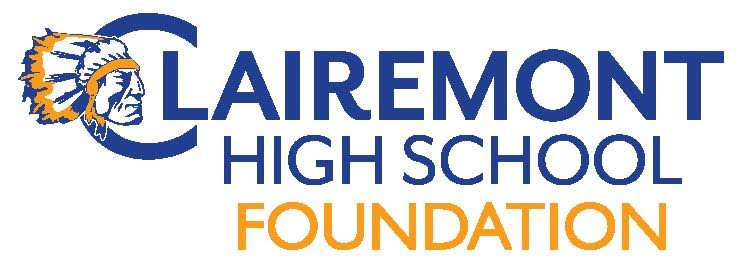 Clairemont High School Foundation General Assembly Meeting September 13, 2016Blackthorn 7:30pmAGENDACall to order:Introductions:Foundation Reports:	Treasurer : BudgetFundraising: merchandise, Chieftain Pledge, grant writing (Lowe’s for campus beautification and  Jimmie Johnson for library modernization) Communications: promotional opportunities-prepared package	Website	Alumni Outreach/Building Database	Hospitality New Business:	Grant/Sponsorship Requests	Upcoming Events:Next mixer location (Dan Diego’s?)	Old Business:		Movie NightAOB Partner (PWC) Donation Proposal of $2000 and 60 volunteers on Friday, September 30 for campus Beautification2016-17 Permit Requirements (use of facilities/meetings/fundraising, 50/50 raffle)Adjourn Meeting:Next Meeting Date:  10/11, 11/8, 12/13(mixer), 1/10, 2/15, 3/14, 4/11, 5/9, 6/13(mixer) @7:30pm2/15-2/16  Have a Heart, 4/8 Spring Fling, 5/2-5/8  Staff Appreciation Luncheon